ANTRAG
auf finanzielle Unterstützung
durch die Wirtschaftsjunioren NRW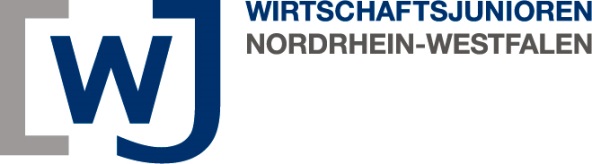 	Ja, wir haben die Richtlinie der Wirtschaftsjunioren NRW über die Gewährung von Zuschüssen
	für Kreisprojekte zur Kenntnis genommen (Stand der Richtlinie: 01/2012).
	(bitte ankreuzen)Wir weisen insbesondere auf folgende wichtige Punkte der Richtlinie hin:Der Antrag ist nach Abschluss des Projekts einzureichen. Dabei darf der Schwerpunkt des Projekts nicht länger als neun Monate vor dem Ende des Halbjahres liegen, zu dem das Projekt zur Förderung eingereicht wirdDer Landesvorstand entscheidet immer zum Ende des Halbjahres über alle bis sechs Wochen vor Halbjahresende eingegangenen Anträge. Je Halbjahr können maximal zwei Projektanträge bezuschusst werden.Dem Antrag sind beizulegen:
- alle Rechnungen und Kontoauszüge zu den benannten Projektkosten
- mögliche Publikationen (Flyer, Einladungen), Links zu Projektwebseiten
- mögliche Presseberichte über das ProjektDer Landesvorstand kann mit der Bewilligung die Verpflichtung aussprechen, das Projekt als Landes-, Bundes- oder internationalen Preis einzureichenDer Kreis verpflichtet sich mit Antragstellung, das Projekt in zumutbarem Umfang im Rahmen von Landesveranstaltungen zu präsentieren (z.B. Neujahrsempfang, Gestaltung von Roll-Up-Displays) der Kreis verpflichtet sich weiterhin, die Projektinformationen für die Projektdatenbank der WJ NRW / WJD zur Verfügung zu stellenAntragstellender Kreis:Projektname:Projektziel:Maßnahmen zur Zielerreichung:Projektbeginn: Projektende: Projektträger: Projektleiter(in): Projektnutzen für die Wirtschaftsjunioren / Unterstützung welcher SEP? Wie?Projektnutzen für die Wirtschaftsjunioren / Unterstützung welcher SEP? Wie?Projektkosten insgesamt:EUR Auflistung der fünf größten Kostenblöcke:Auflistung der fünf größten Kostenblöcke:1. EURfür:2. EURfür:3. EURfür:4. EURfür:5. EURfür:Beantragter Zuschuss zu den Projektkosten:EUR Bankverbindung:Institut:IBAN:BIC:………………………………………………
Ort, Datum………………………………………………
Unterschrift Kreissprecher oder -geschäftsführer